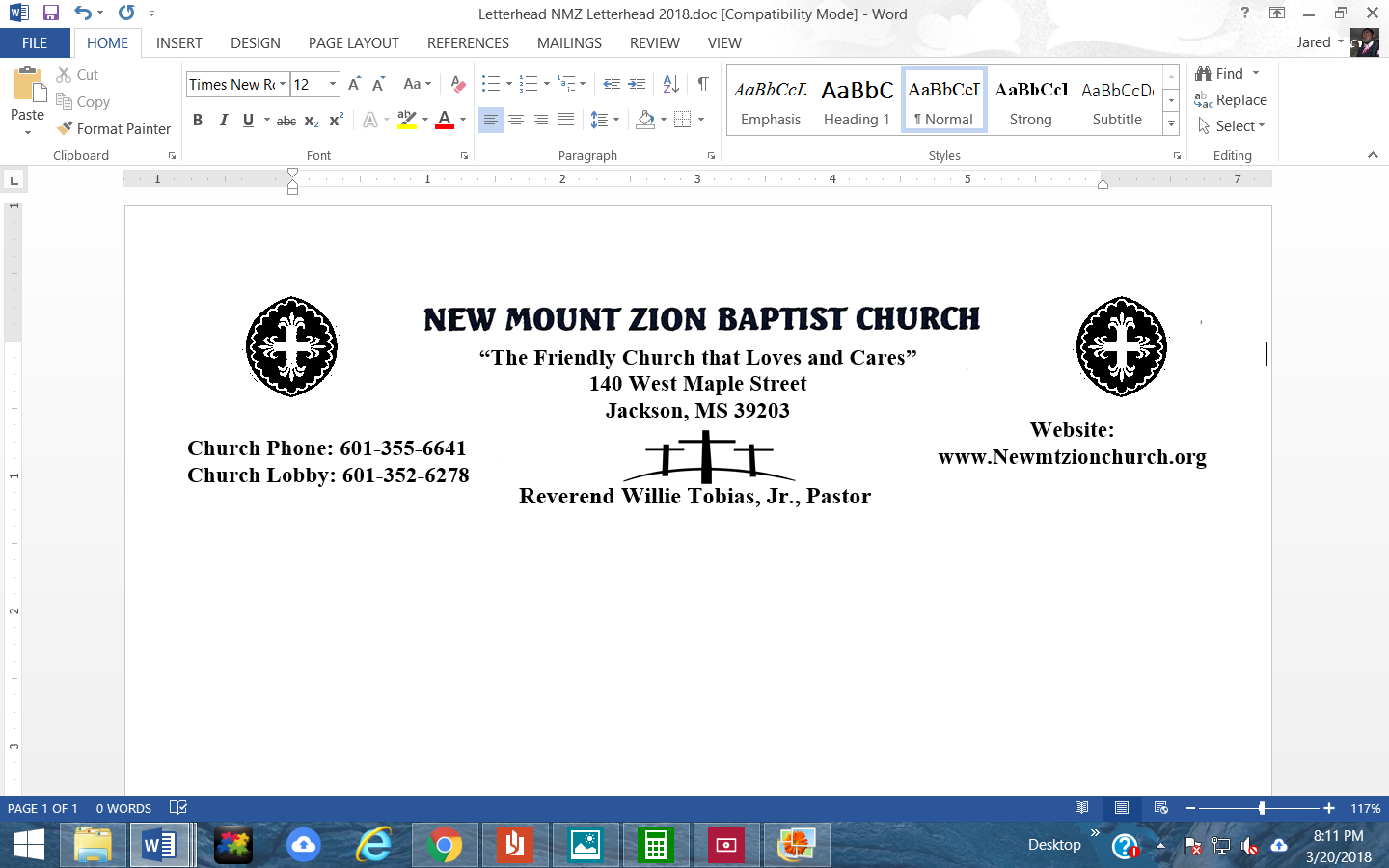 Bible Class: April 4, 2022Genesis Chapter 40: 9-23Points to Ponder: This part of the story of Joseph in Egypt, shows how God stayed with Joseph in every circumstance. He was going to fulfill Joseph’s fore-ordained purpose no matter what choices people made in Joseph’s life. Joseph’s faith had grown since he attributed the interpretation of dreams to God. Joseph believed he was speaking for God and feared God enough to speak truthfully, wishing to please God, not man.“God Interprets Our Circumstances”1.  In reading verses 9-11, summarize the butler’s dream. In verses 12-15, How does Joseph interpret the dream? (Deacon Vernell Sanders)2. In reading verses 16-19, summarize the baker’s dream and how does Joseph interpret it? (Bro. Wilbert McCoy)3. Explain how the dreams come to pass according to Joseph’s interpretations in verses, 20-23. (Sis. Genetra Robinson)Genesis Chapter 41: 1-14Points to Ponder: Joseph is immediately brought from prison to hear Pharaoh’s dreams. Joseph tells Pharaoh that these two dreams have the same message: God will soon bring seven plentiful years, followed by seven years of famine.   “Faithfullness through Affliction”4. Discuss Pharaoh’s disturbing dream, veres1-7 (Sis. Idetra Berry)5. In Gen 41:8-14, explain how Joseph interprets Pharaoh’s dream.  (Dr. Naudia Simpson)   